Municipiul Satu Mare Anexa nr. 13 la Regulamentul de funcţionare al sistemului privind controlul, limitarea şi taxarea staţionării în municipiul Satu Mare, aprobat prin HCL Satu Mare nr........../..................Plan de reglementare a staționărilor – zone tarifare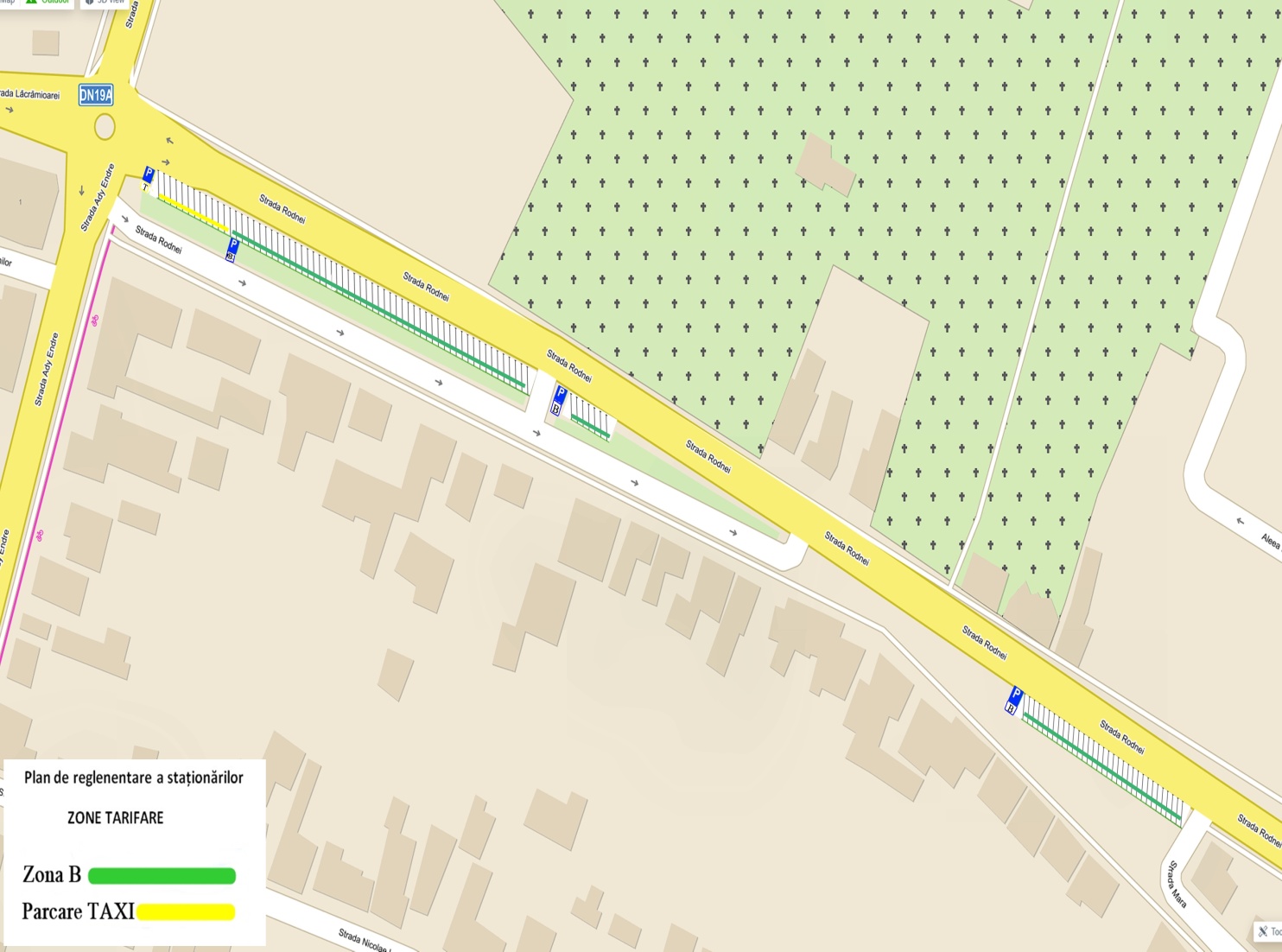 